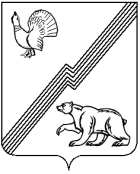 АДМИНИСТРАЦИЯ ГОРОДА ЮГОРСКАХанты-Мансийского автономного округа - ЮгрыПОСТАНОВЛЕНИЕот  13.04.2023 							                           № 482-п
О перечне наиболее востребованных должностей,профессий (специальностей) в организациях, финансовое обеспечение которых осуществляетсяиз бюджета города ЮгорскаВ соответствии с решением Думы города Югорска от 26.02.2016 № 7 «Об утверждении Положения о гарантиях и компенсациях для лиц, работающих в организациях, финансовое обеспечение которых осуществляется из бюджета города Югорска», Уставом города Югорска:1. Утвердить Перечень наиболее востребованных должностей, профессий (специальностей) в организациях, финансовое обеспечение которых осуществляется из бюджета города Югорска (приложение).2. Настоящее постановление распространяет свое действие                              на правоотношения, возникшие с 01.01.2023.3.	Опубликовать постановление в официальном печатном издании                               и разместить на официальном сайте органов местного самоуправления города Югорска.Глава города Югорска			                                      А.Ю. ХарловПриложениек постановлениюадминистрации города Югорскаот  13.04.2023  № 482-пПеречень наиболее востребованных должностей, профессий (специальностей) в организациях, финансовое обеспечение которых осуществляется из бюджета города Югорска№ п/п№ п/пНаименование должности, профессий (специальностей)112Раздел 1. В муниципальных учреждениях Раздел 1. В муниципальных учреждениях Раздел 1. В муниципальных учреждениях 1.1В сфере образования:В сфере образования:1.1.1Педагогические работники и руководители образовательных организаций                        в соответствии с номенклатурой должностей педагогических работников организаций, осуществляющих образовательную деятельность, должностей руководителей образовательных организаций, утвержденной постановлением Правительства Российской Федерации от 21.02.2022 № 225Педагогические работники и руководители образовательных организаций                        в соответствии с номенклатурой должностей педагогических работников организаций, осуществляющих образовательную деятельность, должностей руководителей образовательных организаций, утвержденной постановлением Правительства Российской Федерации от 21.02.2022 № 2251.2В сфере культуры и искусства:В сфере культуры и искусства:1.2.1Руководители, специалисты и служащие в соответствии с Единым квалификационным справочником должностей руководителей, специалистов                и служащих, раздел «Квалификационные характеристики должностей работников культуры, искусства и кинематографии», утвержденным приказом Министерства здравоохранения и социального развития Российской Федерации от 30.03.2011   № 251нРуководители, специалисты и служащие в соответствии с Единым квалификационным справочником должностей руководителей, специалистов                и служащих, раздел «Квалификационные характеристики должностей работников культуры, искусства и кинематографии», утвержденным приказом Министерства здравоохранения и социального развития Российской Федерации от 30.03.2011   № 251н1.3.В сфере физической культуры и спорта:В сфере физической культуры и спорта:1.3.1Специалист по обслуживанию и ремонту спортивного инвентаря и оборудованияСпециалист по обслуживанию и ремонту спортивного инвентаря и оборудования1.3.2Тренер, в соответствии с приказами Министерства труда и социальной защиты Российской Федерации от 28.03.2019 № 191н «Об утверждении профессионального стандарта «Тренер», от 02.04.2019 № 199н «Об утверждении профессионального стандарта «Тренер по адаптивной физической культуре                        и адаптивному спорту», от 24.12.2020 № 952н «Об утверждении профессионального стандарта «Тренер-преподаватель», от 19.10.2021 № 734н «Об утверждении профессионального стандарта «Тренер-преподаватель                         по адаптивной физической культуре и спорту»Тренер, в соответствии с приказами Министерства труда и социальной защиты Российской Федерации от 28.03.2019 № 191н «Об утверждении профессионального стандарта «Тренер», от 02.04.2019 № 199н «Об утверждении профессионального стандарта «Тренер по адаптивной физической культуре                        и адаптивному спорту», от 24.12.2020 № 952н «Об утверждении профессионального стандарта «Тренер-преподаватель», от 19.10.2021 № 734н «Об утверждении профессионального стандарта «Тренер-преподаватель                         по адаптивной физической культуре и спорту»1.4В сфере молодежной политики: В сфере молодежной политики: 1.4.1Начальник молодежного агентства по трудоустройству Начальник молодежного агентства по трудоустройству 1.4.2Начальник отдела молодежных инициативНачальник отдела молодежных инициатив1.4.3Начальник ресурсного центра по добровольчествуНачальник ресурсного центра по добровольчеству1.4.4Начальник мультимедийного агентстваНачальник мультимедийного агентства1.4.5Специалист по трудоустройству молодежиСпециалист по трудоустройству молодежи1.4.6Специалист по организации отдыха и оздоровления детейСпециалист по организации отдыха и оздоровления детей1.4.7Специалист по работе с молодежьюСпециалист по работе с молодежью1.5В сфере средств массовой информации:В сфере средств массовой информации:1.5.1Работники телевидения (радиовещания), печатных средств массовой информации в соответствии с профессиональными квалификационными группами должностей работников телевидения (радиовещания), утвержденными приказом Министерства здравоохранения и социального развития Российской Федерации от 18.07.2008 № 341н, профессиональными квалификационными группами должностей работников печатных средств массовой информации, утвержденными приказом Министерства здравоохранения и социального развития Российской Федерации от 18.07.2008. № 342нРаботники телевидения (радиовещания), печатных средств массовой информации в соответствии с профессиональными квалификационными группами должностей работников телевидения (радиовещания), утвержденными приказом Министерства здравоохранения и социального развития Российской Федерации от 18.07.2008 № 341н, профессиональными квалификационными группами должностей работников печатных средств массовой информации, утвержденными приказом Министерства здравоохранения и социального развития Российской Федерации от 18.07.2008. № 342н1.6В сфере информационных технологий и связи:В сфере информационных технологий и связи:1.6.1ИнженерИнженер1.6.2ПрограммистПрограммист1.6.3Руководитель центра (группы, отдела, управления) Руководитель центра (группы, отдела, управления) 1.6.4Системный администратор (младший, ведущий) Системный администратор (младший, ведущий) 1.6.5Системный аналитик (младший, ведущий, старший)Системный аналитик (младший, ведущий, старший)1.6.6Специалист по информационным системам Специалист по информационным системам 1.6.7Специалист по защите информации (главный, ведущий)Специалист по защите информации (главный, ведущий)1.7Вне зависимости от сферы:Вне зависимости от сферы:1.7.1Директор, директор филиала, заместитель директораДиректор, директор филиала, заместитель директораРаздел 2. В органах местного самоуправления Раздел 2. В органах местного самоуправления 2.1Муниципальные должностиМуниципальные должности2.1.1Глава города Глава города 2.1.2Председатель Думы городаПредседатель Думы города2.1.3Председатель контрольно-счетной палатыПредседатель контрольно-счетной палаты2.1.4Заместитель председателя контрольно-счетной палатыЗаместитель председателя контрольно-счетной палаты2.1.5АудиторАудитор2.2Должности муниципальной службы, утвержденные Законом Ханты-Мансийского автономного округа-Югры от 20.07.2007 № 97-оз «О реестре должностей муниципальной службы в Ханты-Мансийском  автономном  округе-Югре»Должности муниципальной службы, утвержденные Законом Ханты-Мансийского автономного округа-Югры от 20.07.2007 № 97-оз «О реестре должностей муниципальной службы в Ханты-Мансийском  автономном  округе-Югре»2.3Должности, не отнесенные  к должностям  муниципальной службы, по которым осуществляется техническое обеспечение деятельности администрации города Югорска, утвержденные постановлением администрации города Югорска                            от 20.04.2021 № 545-пДолжности, не отнесенные  к должностям  муниципальной службы, по которым осуществляется техническое обеспечение деятельности администрации города Югорска, утвержденные постановлением администрации города Югорска                            от 20.04.2021 № 545-п2.4Руководители, специалисты и служащие, включенные в профессиональные квалификационные группы и утвержденные постановлением администрации города Югорска от 30.06.2014 № 3026Руководители, специалисты и служащие, включенные в профессиональные квалификационные группы и утвержденные постановлением администрации города Югорска от 30.06.2014 № 3026